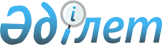 О внесении изменений в приказ исполняющего обязанности Министра транспорта и коммуникаций Республики Казахстан от 14 июня 2013 года № 452 "Об утверждении Правил внесения данных в информационную систему мониторинга оказания государственных услуг о стадии оказания государственной услуги"Приказ Министра информации и коммуникаций Республики Казахстан от 8 декабря 2017 года № 426. Зарегистрирован в Министерстве юстиции Республики Казахстан 4 января 2018 года № 16174.
      ПРИКАЗЫВАЮ:
      1. Внести в приказ исполняющего обязанности Министра транспорта и коммуникаций Республики Казахстан от 14 июня 2013 года № 452 "Об утверждении Правил внесения данных в информационную систему мониторинга оказания государственных услуг о стадии оказания государственной услуги" (зарегистрированный в Реестре государственной регистрации нормативных правовых актов за № 8555, опубликованный 26 октября 2013 года в газете "Казахстанская правда" № 302 (27576) следующие изменения: 
      в Правилах внесения данных в информационную систему мониторинга оказания государственных услуг о стадии оказания государственной услуги, утвержденных указанным приказом:
      заголовок главы 1 изложить в следующей редакции:
      "Глава 1. Общие положения";
      пункты 2 и 3 изложить в следующей редакции: 
      "2. Целями внесения данных в информационную систему мониторинга оказания государственных услуг о стадии оказания государственной услуги является обеспечение контроля за качеством государственных услуг оказываемых населению, а также надлежащего информирования услугополучателей при их обращении к услугодателям, в Государственную корпорацию "Правительство для граждан" (далее - Госкорпорация), в Единый контакт-центр по вопросам оказания государственных услуг по вопросам о стадии оказания государственных услуг.
      3. В настоящих Правилах используются следующие основные понятия и сокращения:
      1) информационная система мониторинга оказания государственных услуг – информационная система, предназначенная для автоматизации и мониторинга процесса оказания государственных услуг, в том числе оказываемых через Госкорпорацию (далее – ИИС ЦОН);
      2) подсистема АРМ ГО ИИС ЦОН – автоматизированное рабочее место государственного органа в ИИС ЦОН. Все иные понятия и сокращения, используемые в настоящих Правилах, употребляются в том значении, в котором они указаны в Законе Республики Казахстан от 12 января 2007 года "О национальных реестрах идентификационных номеров" и Законе Республики Казахстан от 15 апреля 2013 года "О государственных услугах".";
      Заголовок 2 изложить в следующей редакции:
      "Глава 2. Порядок внесения данных в ИИС ЦОН о стадии оказания государственной услуги";
      пункт 4 изложить в следующей редакции: 
      "4. В случае наличия у услугодателя информационных систем, в которых ведется учет оказываемых государственных услуг, для внесения данных о стадии оказания государственной услуги в ИИС ЦОН, услугодатель проводит интеграцию своих информационных систем с ИИС ЦОН в порядке, установленном Правилами интеграции шлюза электронного правительства, платежного шлюза "электронного правительства" с информационными системами, утвержденными приказом исполняющего обязанности Министра по инвестициям и развитию Республики Казахстан от 28 января 2016 года № 104 (зарегистрированный в Реестре государственной регистрации нормативных правовых актов за № 13244).";
      пункт 12 изложить в следующей редакции:
      "12. Уполномоченный орган в сфере информатизации ежемесячно не позднее 15 числа месяца, следующего за отчетным периодом, предоставляет в уполномоченный орган по оценке и контролю за качеством оказания государственных услуг аналитический отчет посредством ИИС ЦОН о количестве нарушений установленных стандартами государственных услуг сроков оказания государственных услуг центральными государственными органами, их ведомствами, территориальными подразделениями и подведомственными организациями и местными исполнительными органами, услугодателями. В аналитическом отчете отражается количество нарушений установленных сроков оказания государственных услуг, сроки нарушений в разрезе государственных органов и государственных услуг, в том числе нарушения сроков по техническим причинам (сбои информационных систем, сопровождаемых Акционерным обществом "Национальные информационные технологии").".
      2. Департаменту развития "электронного правительства" и государственных услуг Министерства информации и коммуникаций Республики Казахстан обеспечить:
      1) государственную регистрацию настоящего приказа в Министерстве юстиции Республики Казахстан;
      2) в течение десяти календарных дней со дня государственной регистрации настоящего приказа направление его копии в бумажном и электронном виде на казахском и русском языках в Республиканское государственное предприятие на праве хозяйственного ведения "Республиканский центр правовой информации Министерства юстиции Республики Казахстан" для официального опубликования и включения в Эталонный контрольный банк нормативных правовых актов Республики Казахстан;
      3) размещение настоящего приказа на интернет-ресурсе Министерства информации и коммуникаций Республики Казахстан.
      3. Контроль за исполнением настоящего приказа возложить на курирующего вице-министра информации и коммуникаций Республики Казахстан.
      4. Настоящий приказ вводится в действие по истечении десяти календарных дней после дня его первого официального опубликования.
      "СОГЛАСОВАНО":
      Председатель Агентства
      Республики Казахстан
      по делам государственной службы
      и противодействию коррупции
      _________________ А. Шпекбаев
      "___ " ___________ 2017 года
					© 2012. РГП на ПХВ «Институт законодательства и правовой информации Республики Казахстан» Министерства юстиции Республики Казахстан
				
      Министр
информации и коммуникаций
Республики Казахстан 

Д. Абаев
